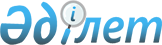 Әлеуметтік көмек көрсетудің, оның мөлшерлерін белгілеудің және Сәтбаев қаласы мен Жезқазған кентінің мұқтаж азаматтарының жекелеген санаттарының тізбесін айқындаудың қағидаларын бекіту туралы
					
			Күшін жойған
			
			
		
					Қарағанды облысы Сәтбаев қалалық мәслихатының 2021 жылғы 3 ақпандағы № 20 шешімі. Қарағанды облысының Әділет департаментінде 2021 жылғы 9 ақпанда № 6183 болып тіркелді. Күші жойылды - Ұлытау облысы Сәтбаев қалалық мәслихатының 2024 жылғы 28 ақпандағы № 106 шешімімен
      Ескерту. Күші жойылды - Ұлытау облысы Сәтбаев қалалық мәслихатының 28.02.2024 № 106 (оның алғашқы ресми жарияланған күнінен кейін күнтізбелік он күн өткен соң қолданысқа енгізіледі) шешімімен.
      Қазақстан Республикасының 2001 жылғы 23 қаңтардағы "Қазақстан Республикасындағы жергiлiктi мемлекеттiк басқару және өзiн-өзi басқару туралы" Заңына, Қазақстан Республикасы Үкіметінің 2013 жылғы 21 мамырдағы № 504 "Әлеуметтік көмек көрсетудің, оның мөлшерлерін белгілеудің және мұқтаж азаматтардың жекелеген санаттарының тізбесін айқындаудың үлгілік қағидаларын бекіту туралы" қаулысына сәйкес Сәтбаев қалалық мәслихаты ШЕШІМ ЕТТІ:
      1. Қоса беріліп отырған Әлеуметтік көмек көрсетудің, оның мөлшерлерін белгілеудің және Сәтбаев қаласы мен Жезқазған кентінің мұқтаж азаматтарының жекелеген санаттарының тізбесін айқындаудың қағидалары осы шешімнің 1 қосымшасына сәйкес бекітілсін.
      2. Осы шешімнің 2 қосымшасына сәйкес Сәтбаев қалалық мәслихатының кейбір шешімдерінің күші жойылды деп танылсын.
      3. Осы шешімнің орындалуын бақылау әлеуметтік сала, құқықтық тәртіп және халықты әлеуметтік қорғау мәселелері жөніндегі тұрақты комиссияға жүктелсін.
      4. Осы шешім алғашқы ресми жарияланған күнінен кейін күнтізбелік он күн өткен соң қолданысқа енгізіледі. Әлеуметтiк көмек көрсетудiң, оның мөлшерлерiн белгiлеудiң және Cәтбаев қаласы мен Жезқазған кентінің мұқтаж азаматтарының жекелеген санаттарының тiзбесiн айқындаудың қағидалары 1-тарау. Жалпы ережелер
      1. Осы Әлеуметтiк көмек көрсетудiң, оның мөлшерлерiн белгiлеудiң және Cәтбаев қаласы мен Жезқазған кентінің мұқтаж азаматтарының жекелеген санаттарының тiзбесiн айқындаудың қағидалары (бұдан әрi – Қағидалар) "Қазақстан Республикасындағы жергiлiктi мемлекеттiк басқару және өзiн-өзi басқару туралы" 2001 жылғы 23 қаңтардағы Қазақстан Республикасының Заңына және Қазақстан Республикасы Үкіметінің 2013 жылғы 21 мамырдағы № 504 "Әлеуметтік көмек көрсетудің, оның мөлшерлерін белгілеудің және мұқтаж азаматтардың жекелеген санаттарының тізбесін айқындаудың үлгілік қағидаларын бекіту туралы" қаулысына сәйкес әзiрлендi және әлеуметтiк көмек көрсетудiң, оның мөлшерлерiн белгiлеудiң және Сәтбаев қаласы мен Жезқазған кентінің мұқтаж азаматтарының жекелеген санаттарының тiзбесiн айқындаудың тәртiбiн белгiлейдi.
      2. Осы Қағидаларда пайдаланылатын негiзгi терминдер мен ұғымдар:
      1) "Азаматтарға арналған үкімет" мемлекеттік корпорациясы (бұдан әрі – уәкілетті ұйым) – Қазақстан Республикасының заңнамасына сәйкес мемлекеттік қызметтерді, табиғи монополиялар субъектілерінің желілеріне қосуға арналған техникалық шарттарды беру жөніндегі қызметтерді және квазимемлекеттік сектор субъектілерінің қызметтерін көрсету, "бір терезе" қағидаты бойынша мемлекеттік қызметтерді, табиғи монополиялар субъектілерінің желілеріне қосуға арналған техникалық шарттарды беру жөніндегі қызметтерді, квазимемлекеттік сектор субъектілерінің қызметтерін көрсетуге өтініштер қабылдау және көрсетілетін қызметті алушыға олардың нәтижелерін беру жөніндегі жұмысты ұйымдастыру, сондай-ақ электрондық нысанда мемлекеттік қызметтер көрсетуді қамтамасыз ету үшін Қазақстан Республикасы Үкіметінің шешімі бойынша құрылған, жылжымайтын мүлікке құқықтарды оның орналасқан жері бойынша мемлекеттік тіркеуді жүзеге асыратын заңды тұлға;
      2) атаулы күндер – жалпыхалықтық тарихи, рухани, мәдени маңызы бар және Қазақстан Республикасы тарихының барысына ықпал еткен оқиғалар;
      3) арнайы комиссия – өмірде қиын жағдайдың туындауына байланысты әлеуметтік көмек көрсетуге үміткер адамның (отбасының) өтінішін қарау бойынша республикалық маңызы бар қала, астана, аудан (облыстық маңызы бар қала) әкімінің шешімімен құрылатын комиссия;
      4) ең төмен күнкөріс деңгейі – мөлшері бойынша облыстардағы республикалық маңызы бар қалалардағы, астанадағы статистика органдары есептейтін облыстардағы мөлшері бойынша ең төмен тұтыну себетінің құнына тең, бір адамға қажетті ең төмен ақшалай кіріс;
      5) мереке күндері – Қазақстан Республикасының ұлттық және мемлекеттік мереке күндері;
      6) отбасының (азаматтың) жан басына шаққандағы орташа табысы – отбасының жиынтық табысының айына отбасының әрбір мүшесіне келетін үлесі;
      7) орталық атқарушы орган – халықты әлеуметтік қорғау саласында мемлекеттік саясатты іске асыруды қамтамасыз ететін мемлекеттік орган;
      8) өмірдегі қиын жағдай – азаматтың тыныс-тіршілігін объективті түрде бұзатын, ол өз бетінше еңсере алмайтын ахуал;
      9) уәкілетті орган – жергілікті бюджет есебінен қаржыландырылатын, әлеуметтік көмек көрсетуді жүзеге асыратын республикалық маңызы бар қаланың, астананың, ауданның (облыстық маңызы бар қаланың), қаладағы ауданның халықты әлеуметтік қорғау саласындағы атқарушы органы;
      10) учаскелік комиссия – әлеуметтік көмек алуға өтініш білдірген адамдардың (отбасылардың) материалдық жағдайына тексеру жүргізу және қорытындылар дайындау үшін тиісті әкімшілік-аумақтық бірлік әкімдерінің шешімімен құрылатын комиссия;
      11) шекті шама – әлеуметтік көмектің бекітілген ең жоғары мөлшері.
      3. Осы Қағидалардың мақсаттары үшiн әлеуметтiк көмек ретiнде жергілікті атқарушы органмен (бұдан әрі – ЖАО) мұқтаж азаматтардың жекелеген санаттарына (бұдан әрi – алушылар) өмiрлiк қиын жағдай туындаған жағдайда, сондай-ақ атаулы күндер мен мереке күндерiне ақшалай немесе заттай нысанда көрсететiн көмек түсiнiледi.
      4. Әлеуметтік көмек бір рет және (немесе) мерзімді (ай сайын, тоқсан сайын, жартыжылдықта 1 рет) көрсетіледі.
      5. Әлеуметтік көмек көрсету үшін атаулы күндер мен мереке күндерінің тізбесі:
      1) 1 – 2 қаңтар – Жаңа жыл;
      2) 15 ақпан – Кеңес әскерлерінің Ауғанстаннан шығарылған күні;
      3) 21 – 23 наурыз – Наурыз мейрамы;
      4) 26 сәуір – Чернобыль атом электр станциясындағы апатты жоюға қатысушыларды еске алу күні;
      5) 9 мамыр – Жеңіс күні;
      6) 31 мамыр – Саяси қуғын-сүргін және ашаршылық құрбандарын еске алу күні;
      7) 6 шілде – Астана күні;
      8) 30 тамыз – Қазақстан Республикасының Конституциясы күнi;
      9) 1 желтоқсан – Қазақстан Республикасының Тұңғыш Президенті күні;
      10) 16 желтоқсан – Қазақстан Республикасының Тәуелсіздік күні.
      6. Учаскелiк және арнайы комиссиялар өз қызметiн облыстың ЖАО бекiтетiн ережелердiң негiзiнде жүзеге асырады. 2-тарау. Әлеуметтiк көмек алушылар санаттарының тiзбесiн айқындау және әлеуметтiк көмектiң мөлшерлерiн белгiлеу тәртiбi
      7. Әлеуметтік көмек алушылар санаттарының тізбесі:
      1) Ұлы Отан соғысының ардагерлері:
      Ұлы Отан соғысы кезеңінде, сондай-ақ бұрынғы Кеңестік Социалистік Республикалар Одағын (бұдан әрі – КСР Одағы) қорғау бойынша басқа да ұрыс операциялары кезiнде майдандағы армия мен флоттың құрамына кiрген әскери бөлiмдерде, штабтар мен мекемелерде қызмет өткерген әскери қызметшiлер, Ұлы Отан соғысының партизандары мен астыртын әрекет етушiлерi;
      Ұлы Отан соғысының мүгедектері, атап айтқанда Ұлы Отан соғысы кезеңінде майданда, ұрыс қимылдары аудандарында, майдан маңындағы темiржол учаскелерінде, қорғаныс шептерiнің, әскери-теңiз базалары мен әуеайлақтардың құрылысжайларында жаралануы, контузия алуы, мертігуі немесе ауруға шалдығуы салдарынан мүгедек болған майдандағы армия мен флоттың әскери қызметшiлерi, Ұлы Отан соғысының партизандары мен астыртын әрекет етушiлерi, сондай-ақ жұмысшылар мен қызметшiлер;
      2) басқа мемлекеттердiң аумағындағы ұрыс қимылдарының ардагерлері:
      бұрынғы КСР Одағының үкiметтік органдарының шешiмдерiне сәйкес басқа мемлекеттердiң аумағындағы ұрыс қимылдарына қатысқан Кеңес Армиясының, Әскери-Теңiз Флотының, Мемлекеттiк қауiпсiздiк комитетiнiң әскери қызметшiлерi, бұрынғы КСР Одағы Iшкi iстер министрлiгiнiң басшы және қатардағы құрамының адамдары (әскери мамандар мен кеңесшiлердi қоса алғанда);
      оқу жиындарына шақырылған және Ауғанстанға ұрыс қимылдары жүрiп жатқан кезеңде жiберiлген әскери мiндеттiлер;
      Ауғанстанға ұрыс қимылдары жүрiп жатқан кезеңде осы елге жүк жеткiзу үшiн жiберiлген автомобиль батальондарының әскери қызметшiлерi;
      бұрынғы КСР Одағының аумағынан Ауғанстанға жауынгерлiк тапсырмалармен ұшқан ұшу құрамының әскери қызметшiлерi;
      Ауғанстандағы кеңестік әскери контингентке қызмет көрсеткен, жарақат, контузия алған немесе мертіккен не ұрыс қимылдарын қамтамасыз етуге қатысқаны үшін бұрынғы КСР Одағының ордендерiмен және медальдарымен наградталған жұмысшылар мен қызметшiлер;
      Тәжікстан-Ауғанстан учаскесінде Тәуелсіз Мемлекеттер Достастығының шекарасын қорғауды күшейту жөніндегі мемлекетаралық шарттар мен келісімдерге сәйкес міндеттерін орындаған Қазақстан Республикасының әскери қызметшілері;
      Ирактағы халықаралық бітімгершілік операцияға бітімгерлер ретінде қатысқан Қазақстан Республикасының әскери қызметшілері;
      Таулы Қарабахтағы этносаралық қақтығысты реттеуге қатысқан әскери қызметшілер, сондай-ақ бұрынғы КСР Одағы ішкі істер және мемлекеттік қауіпсіздік органдарының басшы және қатардағы құрамының адамдары;
      3) жеңілдіктер бойынша Ұлы Отан соғысына қатысушыларға теңестірілген адамдар:
      майдандағы армия бөлiмдерiнің әскери қызметшілеріне қалалардың қорғанысына қатысқаны үшін белгiленген жеңiлдiкті шарттармен зейнетақы тағайындау үшiн 1998 жылғы 1 қаңтарға дейiн еңбек сіңірген жылдарына есептеліп жазылған, сол қалаларда Ұлы Отан соғысы кезеңінде қызмет өткерген әскери қызметшiлер, сондай-ақ бұрынғы КСР Одағы iшкi iстер және мемлекеттiк қауiпсiздiк органдарының басшы және қатардағы құрамының адамдары;
      Ұлы Отан соғысы кезеңінде майдандағы армия құрамына кiрген әскери бөлiмдерде, штабтарда, мекемелерде штаттық лауазымдар атқарған не сол кезеңдерде майдандағы армия бөлiмдерiнің әскери қызметшілеріне қалалардың қорғанысына қатысқаны үшін белгiленген жеңiлдiкті шарттармен зейнетақы тағайындау үшiн 1998 жылғы 1 қаңтарға дейiн еңбек сіңірген жылдарына есептеліп жазылған, сол қалаларда болған Кеңес Армиясының, Әскери-Теңiз Флотының, бұрынғы КСР Одағының iшкi iстер және мемлекеттiк қауiпсiздiк әскерлерi мен органдарының еріктi жалдамалы құрамының адамдары;
      Ұлы Отан соғысы кезеңінде майдандағы армия мен флоттың құрамына кiрген бөлiмдердiң, штабтар мен мекемелердiң құрамында полк балалары (тәрбиеленушiлерi) және юнгалар ретiнде болған адамдар;
      Екiншi дүниежүзiлiк соғыс жылдарында шет елдердiң аумағында партизан отрядтары, астыртын топтар және басқа да фашизмге қарсы құралымдар құрамында фашистiк Германия мен оның одақтастарына қарсы ұрыс қимылдарына қатысқан адамдар;
      бұрынғы КСР Одағы Қатынас жолдары халық комиссариатының, Байланыс халық комиссариатының, кәсiпшiлiк және көлiк кемелерiнiң жүзу құрамы мен авиацияның ұшу-көтерілу құрамының, Балық өнеркәсiбi халық комиссариатының, теңiз және өзен флотының, Солтүстiк теңiз жолы бас басқармасының ұшу-көтерілу құрамының арнаулы құралымдарының Ұлы Отан соғысы кезеңінде әскери қызметшiлер жағдайына көшiрiлген және ұрыс майдандарының тылдағы шекаралары, флоттардың жедел аймақтары шегiнде майдандағы армия мен флот мүдделерi үшін мiндеттер атқарған қызметкерлерi, сондай-ақ Ұлы Отан соғысының бас кезiнде басқа мемлекеттердiң порттарында еріксіз ұсталған көлiк флоты кемелерi экипаждарының мүшелерi;
      Ленинград қаласындағы қоршау кезеңінде қаланың кәсiпорындарында, мекемелерi мен ұйымдарында жұмыс iстеген және "Ленинградты қорғағаны үшiн" медалiмен немесе "Қоршаудағы Ленинград тұрғыны" белгiсiмен наградталған азаматтар;
      Екiншi дүниежүзiлiк соғыс кезеңiнде фашистер мен олардың одақтастары құрған концлагерьлердегі, геттолардағы және басқа да мәжбүрлеп ұстау орындарындағы кәмелетке толмаған тұтқындар;
      1986 – 1987 жылдары Чернобыль атом электр станциясындағы апаттың, азаматтық немесе әскери мақсаттағы объектiлердегi басқа да радиациялық апаттар мен авариялардың салдарларын жоюға қатысқан, сондай-ақ ядролық сынақтарға тiкелей қатысқан адамдар;
      4) жеңілдіктер бойынша Ұлы Отан соғысының мүгедектеріне теңестірілген адамдар:
      бұрынғы КСР Одағын қорғау, әскери қызметтiң өзге де мiндеттерiн басқа кезеңдерде атқару кезiнде жаралануы, контузия алуы, мертігуі салдарынан немесе майданда болуына байланысты, сондай-ақ Ауғанстанда немесе ұрыс қимылдары жүргiзiлген басқа да мемлекеттерде әскери қызметiн өткеру кезiнде ауруға шалдығуы салдарынан мүгедек болған әскери қызметшiлер;
      қызметтік мiндеттерiн атқару кезiнде жаралануы, контузия алуы, мертігуі салдарынан не майданда болуына немесе ұрыс қимылдары жүргiзiлген мемлекеттерде қызметтік мiндеттерiн орындауына байланысты ауруға шалдығуы салдарынан мүгедек болған бұрынғы КСР Одағының мемлекеттік қауіпсіздік органдарының және ішкі істер органдарының басшы және қатардағы құрамының адамдары;
      басқа елдердегі майдандағы әскери контингенттерге қызмет көрсеткен және ұрыс қимылдарын жүргiзу кезеңiнде жаралануы, контузия алуы, мертігуі не ауруға шалдығуы салдарынан мүгедек болған тиiстi санаттардағы жұмысшылар мен қызметшiлер;
      1944 жылғы 1 қаңтар – 1951 жылғы 31 желтоқсан аралығындағы кезеңде Украина КСР, Беларусь КСР, Литва КСР, Латвия КСР, Эстония КСР аумағында болған халықты қорғаушы жойғыш батальондардың, взводтар мен отрядтардың жауынгерлерi мен командалық құрамы қатарындағы, осы батальондарда, взводтарда, отрядтарда қызметтік мiндеттерiн атқару кезiнде жаралануы, контузия алуы немесе мертігуі салдарынан мүгедек болған адамдар;
      Чернобыль атом электр станциясындағы апаттың және азаматтық немесе әскери мақсаттағы объектiлердегi басқа да радиациялық апаттар мен авариялардың, ядролық сынақтардың салдарынан мүгедек болған адамдар және мүгедектігі ата-анасының бiрiнiң радиациялық сәуле алуымен генетикалық байланысты олардың балалары;
      5) еңбек ардагерлері:
      Социалистік Еңбек Ерлері, үш дәрежелі Даңқ, үш дәрежелі Еңбек Даңқы ордендерінің иегерлері;
      "Қазақстанның Еңбек Ері" атағына ие болған адамдар;
      Ұлы Отан соғысы жылдарында тылдағы қажырлы еңбегі мен мінсіз әскери қызметі үшін бұрынғы КСР Одағының ордендерімен және медальдарымен наградталған адамдар;
      1941 жылғы 22 маусым – 1945 жылғы 9 мамыр аралығында кемiнде алты ай жұмыс iстеген (қызмет өткерген) және Ұлы Отан соғысы жылдарында тылдағы қажырлы еңбегi мен мiнсiз әскери қызметі үшін бұрынғы КСР Одағының ордендерiмен және медальдарымен наградталмаған адамдар;
      6) қаза тапқан әскери қызметшілердің отбасылары, атап айтқанда:
      бұрынғы КСР Одағын қорғау, әскери қызметтiң өзге де мiндеттерiн (қызметтік мiндеттерді) атқару кезiнде жаралануы, контузия алуы немесе мертігуі салдарынан немесе майданда болуына байланысты ауруға шалдығуы салдарынан қаза болған (хабар-ошарсыз кеткен) немесе қайтыс болған әскери қызметшiлердің, партизандардың, астыртын әрекет етушiлердің, осы Қағидалардың осы тармағының 1)-3) тармақшаларында аталған адамдардың отбасылары;
      Ұлы Отан соғысында қаза тапқан, жергiлiктi әуе шабуылына қарсы қорғаныстың объектiлiк және авариялық командаларының өзiн-өзi қорғау топтарының жеке құрамы қатарындағы адамдардың отбасылары, Ленинград қаласының госпитальдары мен ауруханаларының қаза тапқан жұмыскерлерінiң отбасылары;
      бұрынғы КСР Одағы Қорғаныс министрлiгiнің, ішкi iстер және мемлекеттiк қауiпсiздiк органдарының әскери мiндеттілер жиындарына шақырылған, қоғамға жат көрiнiстерге байланысты төтенше жағдайлар кезiнде қоғамдық тәртiптi қорғау жөнiндегi міндеттерді орындау кезінде қаза тапқан (қайтыс болған) әскери қызметшiлерінiң, басшы және қатардағы құрам адамдарының отбасылары;
      Ауғанстандағы немесе ұрыс қимылдары жүргiзiлген басқа да мемлекеттердегi ұрыс қимылдары кезiнде жаралануы, контузия алуы, мертігуі, ауруға шалдығуы салдарынан қаза тапқан (хабар-ошарсыз кеткен) немесе қайтыс болған әскери қызметшiлердiң отбасылары;
      бейбiт уақытта әскери қызметiн өткеру кезiнде қаза тапқан (қайтыс болған) әскери қызметшiлердiң отбасылары;
      Чернобыль атом электр станциясындағы апаттың және азаматтық немесе әскери мақсаттағы объектiлердегi басқа да радиациялық апаттар мен авариялардың салдарларын жою кезiнде қаза тапқан адамдардың отбасылары;
      Чернобыль атом электр станциясындағы апаттың және азаматтық немесе әскери мақсаттағы объектiлердегi басқа да радиациялық апаттар мен авариялардың және ядролық сынақтардың салдарынан сәуле ауруына шалдығып қайтыс болғандардың немесе қайтыс болған мүгедектердiң, сондай-ақ қайтыс болуы белгiленген тәртiппен солардың әсеріне байланысты болған азаматтардың отбасылары;
      Ұлы Отан соғысының қайтыс болған мүгедегінiң немесе жеңілдіктер бойынша Ұлы Отан соғысының мүгедектеріне теңестiрiлген адамның екiншi рет некеге тұрмаған жұбайы (зайыбы), сондай-ақ жалпы ауруға шалдығу, жұмыста мертігу және басқа да себептер (құқыққа қайшы келетiндердi қоспағанда) салдарынан мүгедек деп танылған, Ұлы Отан соғысының қайтыс болған қатысушысының, партизанның, астыртын әрекет етушiнің, "Ленинградты қорғағаны үшiн" медалiмен немесе "Қоршаудағы Ленинград тұрғыны" белгiсiмен наградталған азаматтың екінші рет некеге тұрмаған жұбайы (зайыбы);
      1988 – 1989 жылдары Чернобыль атом электр станциясындағы апаттың салдарларын жоюға қатысушылар қатарындағы, қоныс аудару күні құрсақта болған балаларды қоса алғанда, оқшаулау және көшіру аймақтарынан Қазақстан Республикасына қоныс аударылған (өз еркімен кеткен) адамдар;
      1979 жылғы 1 желтоқсан – 1989 жылғы желтоқсан аралығындағы кезеңде Ауғанстанға және ұрыс қимылдары жүргізілген басқа да елдерге жұмысқа жiберiлген жұмысшылар мен қызметшiлер;
      бұрынғы КСР Одағы Мемлекеттік қауiпсiздiк комитетiнiң Ауғанстан аумағында уақытша болған және кеңес әскерлерiнiң шектеулі контингентінің құрамына енбеген жұмысшылары мен қызметшiлерi;
      7) 18 жасқа толмаған мүгедек балалар, ата-анасының қамқорлығынсыз қалған балалар;
      8) жетпіс бес және одан жоғары жастағы зейнеткерлер;
      9) Сәтбаев қаласының мектепке дейінгі ұйымдарында тәрбиеленетін және білім алатын балалары бар көпбалалы отбасылар;
      10) 1 және 2 топтағы мүгедектер;
      11) жалғызілікті және жалғыз тұратын зейнеткерлер, зейнетақының ең төмен мөлшерін алатын зейнеткерлер, табысы аз азаматтар.
      8. Азаматтарды өмiрлiк қиын жағдай туындаған кезде мұқтаждар санатына жатқызу үшiн мыналар негіздеме болып табылады:
      1) Қазақстан Республикасының заңнамасында көзделген негіздер;
      2) табиғи зілзаланың немесе өрттің салдарынан азаматқа (отбасына) немесе оның мүлкіне зиян келтірілсе, әлеуметтік көмек бір рет және (немесе) мерзімді (ай сайын, тоқсан сайын, жартыжылдықта 1 рет) көрсетіледі;
      3) әлеуметтік мәні бар ауруының болуы, әлеуметтік көмек бір рет және (немесе) мерзімді (ай сайын, тоқсан сайын, жартыжылдықта 1 рет) көрсетіледі;
      4) күнкөріс деңгейінің 0,7 мөлшерінен аспайтын жан басына шаққандағы орташа табыстың болуы, әлеуметтік көмек бір рет және (немесе) мерзімді (ай сайын, тоқсан сайын, жартыжылдықта 1 рет) көрсетіледі.
      9. Әлеуметтiк көмектiң шектi мөлшері – 55 айлық есептік көрсеткіштен көп емес, әлеуметтік көмек бір рет және (немесе) мерзімді (ай сайын, тоқсан сайын, жартыжылдықта 1 рет) көрсетіледі.
      10. Табиғи зiлзаланың немесе өрттiң салдарынан өмiрлiк қиын жағдай туындаған кезде әлеуметтік көмек үшін өтініш білдіру мерзімі – табиғи зілзаланың немесе өрттің салдарынан өмiрлiк қиын жағдай туындағаннан кейін үш ай ағымында.
      11. Алушылардың жекелеген санаттары үшiн атаулы күндер мен мереке күндерiне әлеуметтiк көмектiң мөлшерi облыстың ЖАО келiсiмi бойынша бiрыңғай мөлшерде белгiленеді.
      12. Әрбiр жекелеген жағдайда көрсетiлетiн әлеуметтiк көмек мөлшерiн арнайы комиссия айқындайды және оны әлеуметтiк көмек көрсету қажеттiлiгi туралы қорытындыда көрсетедi. 3-тарау. Әлеуметтiк көмек көрсету тәртiбi
      13. Атаулы күндер мен мереке күндерiне әлеуметтiк көмек алушылардан өтiнiштер талап етiлмей уәкiлеттi органның не өзге де ұйымдардың ұсынымы бойынша ЖАО бекiтетiн тiзiм бойынша көрсетiледi.
      14. Өмiрде қиын жағдай туындаған кезде әлеуметтiк көмек алу үшiн өтiнiш берушi өзiнiң немесе отбасының атынан уәкiлеттi органға немесе Жезқазған кентінің әкiмiне өтiнiшке қоса мынадай құжаттарды:
      1) жеке басын куәландыратын құжатпен;
      2) адамның (отбасы мүшелерiнiң) табыстары туралы мәлiметтермен;
      3) өмірде қиын жағдайдың туындағанын растайтын актімен және/немесе құжатпен қоса өтініш береді.
      Адамның (отбасы мүшелерінің) табысына қарамастан тағайындалатын әлеуметтік көмекті алу үшін адамның (отбасы мүшелерінің) табыстары туралы мәліметтер ұсынылмайды.
      15. Салыстырып тексеру үшін құжаттардың төлнұсқалары ұсынылады, содан кейін құжаттардың төлнұсқалары өтініш берушіге қайтарылады.
      16. Өмiрлiк қиын жағдай туындаған кезде әлеуметтiк көмек көрсетуге өтiнiш келiп түскен кезде уәкiлеттi орган немесе Жезқазған кентінің әкiмi бiр жұмыс күнi iшiнде өтiнiш берушiнiң құжаттарын адамның (отбасының) материалдық жағдайына тексеру жүргiзу үшiн учаскелiк комиссияға жiбередi.
      17. Учаскелiк комиссия құжаттарды алған күннен бастап екi жұмыс күнi iшiнде өтiнiш берушiнің материалдық жағдайына тексеру жүргiзедi, оның нәтижелерi бойынша осы Қағидаларға 1, 2 қосымшаларға сәйкес нысандар бойынша адамның (отбасының) материалдық жағдайы туралы актi жасайды, адамның (отбасының) әлеуметтiк көмекке мұқтаждығы туралы қорытынды дайындайды және оларды уәкiлеттi органға немесе Жезқазған кентінің әкiмiне жiбередi.
      Жезқазған кентінің әкiмi учаскелiк комиссияның актiсi мен қорытындысын алған күннен бастап екi жұмыс күнi iшiнде оларды қоса берiлген құжаттармен уәкiлеттi органға жiбередi.
      18. Әлеуметтiк көмек көрсету үшiн құжаттар жетiспеген жағдайда уәкiлеттi орган әлеуметтiк көмек көрсетуге ұсынылған құжаттарды қарау үшiн қажеттi мәлiметтердi тиiстi органдардан сұратады.
      19. Өтiнiш берушiнiң қажеттi құжаттарды олардың бүлiнуiне, жоғалуына байланысты ұсынуға мүмкiндiгi болмаған жағдайда уәкiлеттi орган тиiстi мәлiметтердi қамтитын өзге уәкiлеттi органдар мен ұйымдардың деректерi негiзiнде әлеуметтiк көмек тағайындау туралы шешiм қабылдайды.
      20. Уәкiлеттi орган учаскелiк комиссиядан немесе Жезқазған кентінің әкiмiнен құжаттар келiп түскен күннен бастап бiр жұмыс күнi iшiнде Қазақстан Республикасының заңнамасына сәйкес адамның (отбасының) жан басына шаққандағы орташа табысын есептеудi жүргiзедi және құжаттардың толық пакетiн арнайы комиссияның қарауына ұсынады.
      21. Арнайы комиссия құжаттар келiп түскен күннен бастап екi жұмыс күнi iшiнде әлеуметтiк көмек көрсету қажеттiлiгi туралы қорытынды шығарады, оң қорытынды болған кезде әлеуметтiк көмектiң мөлшерiн көрсетедi.
      22. Уәкiлеттi орган өтiнiш берушiнiң әлеуметтiк көмек алуға қажеттi құжаттарын тiркеген күннен бастап сегiз жұмыс күнi iшiнде қабылданған құжаттар мен арнайы комиссияның әлеуметтiк көмек көрсету қажеттiлiгi туралы қорытындысының негiзiнде әлеуметтiк көмек көрсету не көрсетуден бас тарту туралы шешiм қабылдайды.
      Осы Қағидалардың 18 және 19 тармақтарында көрсетiлген жағдайларда уәкiлеттi орган өтiнiш берушiден немесе Жезқазған кентінің әкiмiнен құжаттарды қабылдаған күннен бастап жиырма жұмыс күнi iшiнде әлеуметтiк көмек көрсету не көрсетуден бас тарту туралы шешiм қабылдайды.
      23. Уәкiлеттi орган шешiм қабылдаған күннен бастап үш жұмыс күнi iшiнде қабылданған шешiм туралы (бас тартқан жағдайда – негiздемесiн көрсете отырып) өтiнiш берушiнi жазбаша хабардар етедi.
      24. Әлеуметтiк көмек көрсетуден бас тарту:
      1) өтiнiш берушi ұсынған мәлiметтердiң дәйексiздiгi анықталған;
      2) өтiнiш берушi адамның (отбасының) материалдық жағдайына тексеру жүргiзуден бас тартқан, жалтарған;
      3) адамның (отбасының) жан басына шаққандағы орташа табысы әлеуметтiк көмек көрсету үшiн жергiлiктi өкiлдi орган белгiлеген шектен артқан жағдайларда жүзеге асырылады.
      25. Әлеуметтiк көмек ұсынуға шығыстарды қаржыландыру қалалық бюджетте көзделген ағымдағы қаржы жылына арналған қаражат шегiнде жүзеге асырылады.
      26. Әлеуметтік көмекті төлеу уәкілетті органмен екінші деңгейдегі банктер немесе банктік операциялардың тиісті түрлеріне Қазақстан Республикасы Ұлттық банкінің лицензиясы бар ұйымдар арқылы әлеуметтік көмек алушының банктік шотына ақшалай қаражаттарды аудару арқылы жүзеге асырылады. 4-тарау. Көрсетiлетiн әлеуметтiк көмектi тоқтату және қайтару үшiн негiздер
      27. Әлеуметтiк көмек:
      1) алушы қайтыс болған;
      2) алушы тиiстi әкiмшiлiк-аумақтық бiрлiктiң шегiнен тыс тұрақты тұруға кеткен;
      3) алушыны мемлекеттiк медициналық-әлеуметтiк мекемелерге тұруға жiберген;
      4) алушы ұсынған мәлiметтердiң дәйексiздiгi анықталған жағдайларда тоқтатылады.
      Әлеуметтiк көмектi төлеу көрсетiлген жағдаяттар туындаған айдан бастап тоқтатылады.
      28. Артық төленген сомалар ерiктi немесе Қазақстан Республикасының заңнамасында белгiленген өзгеше тәртiппен қайтаруға жатады. 5-тарау. Қорытынды ереже
      29. Әлеуметтік көмек көрсету мониторингі мен есепке алуды уәкілетті орган "Е-собес" автоматтандырылған ақпараттық жүйесінің дерекқорын пайдалана отырып жүргізеді. Өмiрлiк қиын жағдайдың туындауына байланысты адамның (отбасының) мұқтаждығын айқындауға арналған тексеру АКТIСI
      20 ___ жылғы "___" ___________ 
      ______________________________
       (елді мекен)
      1. Өтініш берушінің тегі, аты, әкесінің аты (бар болса)___________________________
      __________________________________________________________________________
      2. Тұратын мекенжайы _____________________________________________________
      __________________________________________________________________________
      3. Орын алуына байланысты өтініш беруші әлеуметтік көмекке өтініш берген өмірдегі қиын жағдай_____________________________________________________________________
      _________________________________________________________________________.
      4. Отбасы құрамы (отбасында нақты тұратындар есептеледi) _____ адам, оның iшiнде:
      Еңбекке жарамды барлығы _________ адам.
      Жұмыспен қамту органдарында жұмыссыз ретiнде тiркелгендерi _______ адам.
      Балалардың саны: ______, олардың ішінен жоғары және орта оқу орындарында ақылы негiзде оқитындар _______ адам, оқу құны жылына ________ теңге.
      Отбасында Ұлы Отан соғысы ардагерлерінің, Ұлы Отан соғысының ардагерлеріне теңестірілген адамдардың, басқа мемлекеттер аумағындағы ұрыс қимылдары ардагерлерінің, зейнеткерлердің, 80 жастан асқан қарт адамдардың, әлеуметтік маңызы бар аурулары бар адамдардың, мүгедектердің, мүгедек балалардың болуы (көрсету немесе өзге санатты қосу қажет)
      __________________________________________________________________________
      _________________________________________________________________________.
      5. Тұрмыс жағдайы (жатақхана, жалға алынған, жекешелендiрiлген тұрғын үй, қызметтiк тұрғын үй, тұрғын үй кооперативi, жеке тұрғын үй немесе өзге көрсету қажет): _______________________________________________________________________________.
      Тұрғын үйдi ұстауға арналған шығыстар:_______________________________________
      _________________________________________________________________________.
      Отбасының табысы:
      6. Мыналардың:
      автокөлiгiнiң болуы (маркасы, шығарылған жылы, құқық беретiн құжат, оны пайдаланғаннан түскен мәлiмделген табыс) ________________________________________________________________________________
      __________________________________________________________________________
      қазiргi уақытта өздерi тұрып жатқаннан бөлек өзге де тұрғын үйдiң болуы (оны пайдаланғаннан түскен мәлiмделген табыс) ________________________________________________________________________________
      ________________________________________________________________________.
      7. Бұрын алған көмегi туралы мәлiметтер (нысаны, сомасы, көзi):
      __________________________________________________________________________
      __________________________________________________________________________
      __________________________________________________________________________
      _________________________________________________________________________.
      8. Отбасының өзге де табыстары (нысаны, сомасы, көзi):___________________________________________________________________________
      __________________________________________________________________________
      __________________________________________________________________________
      _________________________________________________________________________.
      9. Балалардың мектеп керек-жарағымен, киiммен, аяқ киiммен қамтамасыз етілуі:__________________________________________________________________________.
      10. Тұратын жерiнiң санитариялық-эпидемиологиялық жағдайы:
      _________________________________________________________________________.
      Комиссия төрағасы: _________________ ________________________
      Комиссия мүшелері: _________________ ________________________
      _________________ ________________________
      _________________ ________________________
      _________________ ________________________
      (қолдары) (тегі, аты, әкесінің аты)
      Жасалған актiмен таныстым: ________________________________
      Өтініш берушінің тегі, аты, әкесінің аты (бар болса) және қолы
      __________________________________________________________________________
      Тексеру жүргiзiлуден бас тартқан ___________________________ 
      Өтініш берушінің (немесе отбасы мүшелерінің бірінің) тегі, аты, әкесінің аты (бар болса) және қолы 
      _________________________________________________________________________
      (өтініш беруші тексеру жүргізуден бас тартқан жағдайда толтырылады)
      Күні __________ Учаскелiк комиссияның № ______ қорытындысы
      20 __ ж. "___" ______
      Учаскелiк комиссия Әлеуметтiк көмек көрсету, оның мөлшерлерiн белгiлеу және мұқтаж азаматтардың жекелеген санаттарының тiзбесiн айқындау Қағидаларына сәйкес өмiрлiк қиын жағдайдың туындауына байланысты әлеуметтiк көмек алуға өтiнiш берген адамның (отбасының) 
      _______________________________________________________________________________
      (өтiнiш берушiнiң тегi, аты, әкесiнiң аты)
      өтiнiшiн және оған қоса берiлген құжаттарды қарап, ұсынылған құжаттар және өтiнiш берушiнiң (отбасының) материалдық жағдайын тексеру нәтижелерiнiң негiзiнде ________________________________________________________________________________
      (қажеттiлiгi, қажеттiлiктiң жоқтығы)
      адамға (отбасыға) өмiрлiк қиын жағдайдың туындауына байланысты әлеуметтiк көмек ұсыну туралы қорытынды шығарады
      Комиссия төрағасы: _______________ ________________________
      Комиссия мүшелері: _______________ ________________________
      _______________ ________________________
      _______________ ________________________
      _______________ ________________________
      (қолдары) (Т.А.Ә.)
      Қорытынды
      қоса берiлген құжаттармен ___ данада
      20 __ ж. "___" ___________ қабылданды
      Құжаттарды қабылдаған кент, ауыл, ауылдық округ әкiмiнiң немесе
      уәкiлеттi орган қызметкерiнiң Т.А.Ә., лауазымы, қолы ________________ Сәтбаев қалалық мәслихатының күші жойылды деп танылған кейбір шешімдерінің тізбесі
      1. Сәтбаев қалалық мәслихатының 2015 жылғы 30 маусымдағы № 355 "Әлеуметтік көмек көрсетудің, оның мөлшерлерін белгілеудің және Сәтбаев қаласы мен Жезқазған кентінің мұқтаж азаматтарының жекелеген санаттарының тізбесін айқындаудың қағидаларын бекіту туралы" шешімі (Нормативтік құқықтық актілерді мемлекеттік тіркеу тізілімінде № 3324 болып тіркелген, 2015 жылғы 17 шілдедегі "Шарайна" № 28 (2166) газетінде және 2015 жылғы 22 шілдеде "Әділет" ақпараттық-құқықтық жүйесінде жарияланған).
      2. Сәтбаев қалалық мәслихатының 2016 жылғы 29 сәуірдегі 3 сессиясының № 25 "Сәтбаев қалалық мәслихатының 2015 жылғы 30 маусымдағы № 355 "Әлеуметтік көмек көрсетудің, оның мөлшерлерін белгілеудің және Сәтбаев қаласы мен Жезқазған кентінің мұқтаж азаматтарының жекелеген санаттарының тізбесін айқындаудың қағидаларын бекіту туралы" шешіміне өзгерістер енгізу туралы" шешімі (Нормативтік құқықтық актілерді мемлекеттік тіркеу тізілімінде № 3797 болып тіркелген, 2016 жылғы 27 мамырдағы "Шарайна" № 21 (2210) газетінде және 2016 жылғы 1 маусымда "Әділет" ақпараттық-құқықтық жүйесінде жарияланған).
      3. Сәтбаев қалалық мәслихатының 2016 жылғы 24 тамыздағы 9 сессиясының № 76 "Сәтбаев қалалық мәслихатының 2015 жылғы 30 маусымдағы № 355 "Әлеуметтік көмек көрсетудің, оның мөлшерлерін белгілеудің және Сәтбаев қаласы мен Жезқазған кентінің мұқтаж азаматтарының жекелеген санаттарының тізбесін айқындаудың қағидаларын бекіту туралы" шешіміне өзгерістер енгізу туралы" шешімі (Нормативтік құқықтық актілерді мемлекеттік тіркеу тізілімінде № 3962 болып тіркелген, 2016 жылғы 30 қыркүйектегі "Шарайна" № 39 (2228) газетінде, 2016 жылғы 30 қыркүйекте "Әділет" ақпараттық-құқықтық жүйесінде және Қазақстан Республикасы нормативтік құқықтық актілерінің эталондық бақылау банкінде электрондық түрде 2016 жылғы 20 қазанда жарияланған).
      4. Сәтбаев қалалық мәслихатының 2017 жылғы 20 қыркүйектегі 20 сессиясының № 198 "Сәтбаев қалалық мәслихатының 2015 жылғы 30 маусымдағы № 355 "Әлеуметтік көмек көрсетудің, оның мөлшерлерін белгілеудің және Сәтбаев қаласы мен Жезқазған кентінің мұқтаж азаматтарының жекелеген санаттарының тізбесін айқындаудың қағидаларын бекіту туралы" шешіміне өзгеріс енгізу туралы" шешімі (Нормативтік құқықтық актілерді мемлекеттік тіркеу тізілімінде № 4364 болып тіркелген, 2017 жылғы 13 қазандағы "Шарайна" № 40 (2281) газетінде және Қазақстан Республикасы нормативтік құқықтық актілерінің эталондық бақылау банкінде электрондық түрде 2017 жылғы 13 қазанда жарияланған).
      5. Сәтбаев қалалық мәслихатының 2018 жылғы 29 мамырдағы 29 сессиясының № 282 "Сәтбаев қалалық мәслихатының 2015 жылғы 30 маусымдағы № 355 "Әлеуметтік көмек көрсетудің, оның мөлшерлерін белгілеудің және Сәтбаев қаласы мен Жезқазған кентінің мұқтаж азаматтарының жекелеген санаттарының тізбесін айқындаудың қағидаларын бекіту туралы" шешіміне өзгерістер енгізу туралы" шешімі (Нормативтік құқықтық актілерді мемлекеттік тіркеу тізілімінде № 4813 болып тіркелген, 2018 жылғы 15 маусымдағы "Шарайна" № 23 (2316) газетінде және Қазақстан Республикасы нормативтік құқықтық актілерінің эталондық бақылау банкінде электрондық түрде 2018 жылғы 19 маусымда жарияланған).
      6. Сәтбаев қалалық мәслихатының 2019 жылғы 3 шілдедегі 47 сессиясының № 418 "Сәтбаев қалалық мәслихатының 2015 жылғы 30 маусымдағы № 355 "Әлеуметтік көмек көрсетудің, оның мөлшерлерін белгілеудің және Сәтбаев қаласы мен Жезқазған кентінің мұқтаж азаматтарының жекелеген санаттарының тізбесін айқындаудың қағидаларын бекіту туралы" шешіміне өзгерістер мен толықтыру енгізу туралы" шешімі (Нормативтік құқықтық актілерді мемлекеттік тіркеу тізілімінде № 5408 болып тіркелген, 2019 жылғы 19 шілдедегі "Шарайна" № 28 (2373) газетінде және Қазақстан Республикасы нормативтік құқықтық актілерінің эталондық бақылау банкінде электрондық түрде 2019 жылғы 19 шілдеде жарияланған).
      7. Сәтбаев қалалық мәслихатының 2019 жылғы 3 желтоқсандағы 56 сессиясының № 468 "Сәтбаев қалалық мәслихатының 2015 жылғы 30 маусымдағы № 355 "Әлеуметтік көмек көрсетудің, оның мөлшерлерін белгілеудің және Сәтбаев қаласы мен Жезқазған кентінің мұқтаж азаматтарының жекелеген санаттарының тізбесін айқындаудың қағидаларын бекіту туралы" шешіміне өзгеріс енгізу туралы" шешімі (Нормативтік құқықтық актілерді мемлекеттік тіркеу тізілімінде № 5567 болып тіркелген, Қазақстан Республикасы нормативтік құқықтық актілерінің эталондық бақылау банкінде электрондық түрде 2019 жылғы 10 желтоқсанда және 2019 жылғы жылғы 13 желтоқсандағы "Шарайна" № 49 (2394) газетінде жарияланған).
					© 2012. Қазақстан Республикасы Әділет министрлігінің «Қазақстан Республикасының Заңнама және құқықтық ақпарат институты» ШЖҚ РМК
				
      Сессия төрағасы

К. Балмагамбетов

      Сәтбаев қалалық мәслихатының хатшысы

Т. Хмилярчук
Сәтбаев қалалық
мәслихатының
2021 жылғы 3
ақпандағы
№ 20
шешіміне 1 қосымшаӘлеуметтік көмек көрсетудің,
оның мөлшерлерін белгілеудің және
Сәтбаев қаласы мен Жезқазған кентінің
мұқтаж азаматтарының жекелеген
санаттарының тізбесін айқындаудың
қағидаларына
1 қосымша
Р/с №
Тегі, аты, әкесінің аты (бар болса)
Туған күні
Өтiнiш берушiге туыстық қатынасы
Жұмыспен қамтылуы (жұмыс, оқу орны)
Жұмыспен қамтылмау себебi
Қоғамдық жұмыстарға қатысуы, кәсiптiк даярлығы (қайта даярлау, бiлiктiлiгiн арттыру) немесе жұмыспен қамтудың белсендi шараларына қатысуы туралы мәлiметтер
Өмiрдегі қиын жағдай
1
2
3
4
5
6
7
8
Р/с №
Табысы бар отбасы мүшелерінің (оның ішінде өтініш берушінің тегі, аты, әкесінің аты (бар болса)
Табыс түрi
Өткен тоқсандағы табыс сомасы (теңге)
Өткен тоқсандағы табыс сомасы (теңге)
Жеке қосалқы шаруашылық (ауладағы учаске, малы және құсы), саяжай және жер учаскесi (жер үлесi) туралы мәліметтер
Р/с №
Табысы бар отбасы мүшелерінің (оның ішінде өтініш берушінің тегі, аты, әкесінің аты (бар болса)
Табыс түрi
тоқсанға
орта есеппен айына
Жеке қосалқы шаруашылық (ауладағы учаске, малы және құсы), саяжай және жер учаскесi (жер үлесi) туралы мәліметтер
1
2
3
4
5
6Әлеуметтік көмек көрсетудің,
оның мөлшерлерін белгілеудің және
Сәтбаев қаласы мен Жезқазған кентінің
мұқтаж азаматтарының жекелеген
санаттарының тізбесін айқындаудың
қағидаларына
2 қосымшаСәтбаев қалалық
мәслихатының
2021 жылғы 3
ақпандағы
№ 20
шешіміне 2 қосымша